Ejercicio 2022:Gastos en publicidad o comunicación institucional…….346.466,14 euros.Convenio de Patrocinio 2022…………………………........…..…..16.239,30 euros.A 31/07/2023:Gastos en publicidad o comunicación institucional…….247.911,32 euros.Convenio de Patrocinio 2022…………………………........…..…..7.500,00 euros.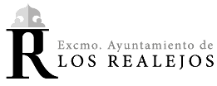 Ayuntamiento de Los RealejosAvenida de Canarias, 6 - 38410 – Los Realejos 922346234 – 010   alcaldia@losrealejos.es  http://www.losrealejos.es | https://sede.losrealejos.esAyuntamiento de Los RealejosAvenida de Canarias, 6 - 38410 – Los Realejos 922346234 – 010   alcaldia@losrealejos.es  http://www.losrealejos.es | https://sede.losrealejos.esTRANSP.005Anualidad2022/2023Ayuntamiento de Los RealejosAvenida de Canarias, 6 - 38410 – Los Realejos 922346234 – 010   alcaldia@losrealejos.es  http://www.losrealejos.es | https://sede.losrealejos.esAyuntamiento de Los RealejosAvenida de Canarias, 6 - 38410 – Los Realejos 922346234 – 010   alcaldia@losrealejos.es  http://www.losrealejos.es | https://sede.losrealejos.esPortal de TransparenciaPortal de TransparenciaPortal de TransparenciaCódigoCódigoDescripción del apartadoDescripción del apartadoDescripción del apartadoDescripción del apartado11081108Gasto efectuado en concepto de patrocinio y campañas de publicidad institucional.Gasto efectuado en concepto de patrocinio y campañas de publicidad institucional.Gasto efectuado en concepto de patrocinio y campañas de publicidad institucional.Gasto efectuado en concepto de patrocinio y campañas de publicidad institucional.